The Capacity Building Collaborative is conducting an evaluation of the Round 3 Child and Family Services Review (CFSR) Program Improvement Plan (PIP) Pilots. Please provide feedback about your experience in preparing for the PIP Pilot on-site meeting. This feedback will be used to inform the onsite meeting and other PIP process improvements. All information you provide is voluntary and anonymous. The survey should take about 5 minutes to complete. If you have any questions, please contact Christine Leicht, Capacity Building Center for States Evaluation Lead at Christine.Leicht@icf.com.Which of the following best describes your agency role? (Select One)Public Agency Director/Deputy DirectorPublic Agency Program/Middle ManagerPublic Agency SupervisorPublic Agency Caseworker/Direct Practice Worker/Frontline staffFamily/Youth PartnerLegal/Court PartnerPrivate Agency PartnerFederal PartnerTA ProviderOther (Please Specify)Please rate your agreement with the following statements.What could have improved the pre-onsite work?What suggestions do you have for the PIP Pilot onsite meeting?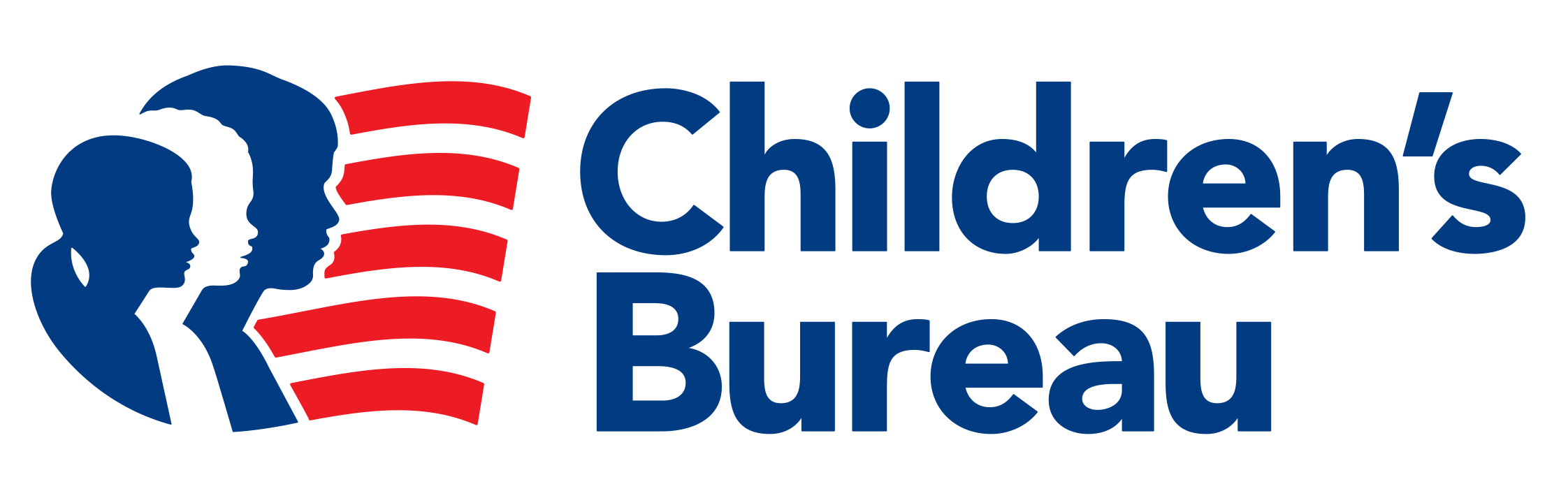 Strongly DisagreeDisagreeNeither Agree nor DisagreeAgreeStrongly AgreeI feel like the pre-onsite work has been valuable.I think that the pre-onsite work will contribute to the development of a high quality PIP.The roles and responsibilities for participants in the pre-onsite work were clear.Before going into the pre-onsite work, I understood what was expected of me.There was good representation of key stakeholders from inside the state agency for the pre-onsite work.There was good representation of key stakeholders from outside the state agency for the pre-onsite work.Pre-onsite meetings felt well planned.Information I received for the pre-onsite work made it easy for me to participate.The pre-onsite work was effectively facilitated.Conversations during the pre-onsite work felt constructive.I had an opportunity to make meaningful contributions to the pre-onsite work.The data and analyses used during the pre-onsite work helped me understand the reasons for the state’s performance.The technical assistance provided during the pre-onsite work was helpful.